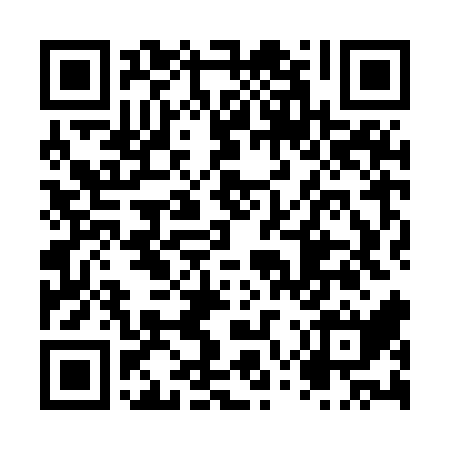 Ramadan times for Berzine, LithuaniaMon 11 Mar 2024 - Wed 10 Apr 2024High Latitude Method: Angle Based RulePrayer Calculation Method: Muslim World LeagueAsar Calculation Method: HanafiPrayer times provided by https://www.salahtimes.comDateDayFajrSuhurSunriseDhuhrAsrIftarMaghribIsha11Mon4:494:496:5312:384:236:246:248:2112Tue4:464:466:5012:374:256:266:268:2313Wed4:434:436:4712:374:266:286:288:2514Thu4:404:406:4512:374:286:306:308:2715Fri4:374:376:4212:374:306:326:328:3016Sat4:344:346:4012:364:316:346:348:3217Sun4:314:316:3712:364:336:366:368:3418Mon4:284:286:3412:364:356:386:388:3719Tue4:254:256:3212:354:366:406:408:3920Wed4:224:226:2912:354:386:426:428:4221Thu4:194:196:2712:354:406:446:448:4422Fri4:164:166:2412:354:416:466:468:4723Sat4:134:136:2112:344:436:486:488:4924Sun4:104:106:1912:344:446:506:508:5225Mon4:064:066:1612:344:466:526:528:5426Tue4:034:036:1312:334:476:546:548:5727Wed4:004:006:1112:334:496:566:568:5928Thu3:573:576:0812:334:506:586:589:0229Fri3:533:536:0612:324:527:007:009:0530Sat3:503:506:0312:324:537:027:029:0731Sun4:464:467:001:325:558:048:0410:101Mon4:434:436:581:325:568:068:0610:132Tue4:404:406:551:315:588:088:0810:163Wed4:364:366:531:315:598:108:1010:184Thu4:324:326:501:316:018:128:1210:215Fri4:294:296:471:306:028:148:1410:246Sat4:254:256:451:306:048:168:1610:277Sun4:224:226:421:306:058:188:1810:308Mon4:184:186:401:306:078:218:2110:339Tue4:144:146:371:296:088:238:2310:3610Wed4:104:106:351:296:098:258:2510:39